Творческая мастерская «Поделки из бросового материала»Возрастная номинация: 1-4 классы Сроки выполнения задания до 11.03. – 18.03. 2024 г (до 22.00 часов)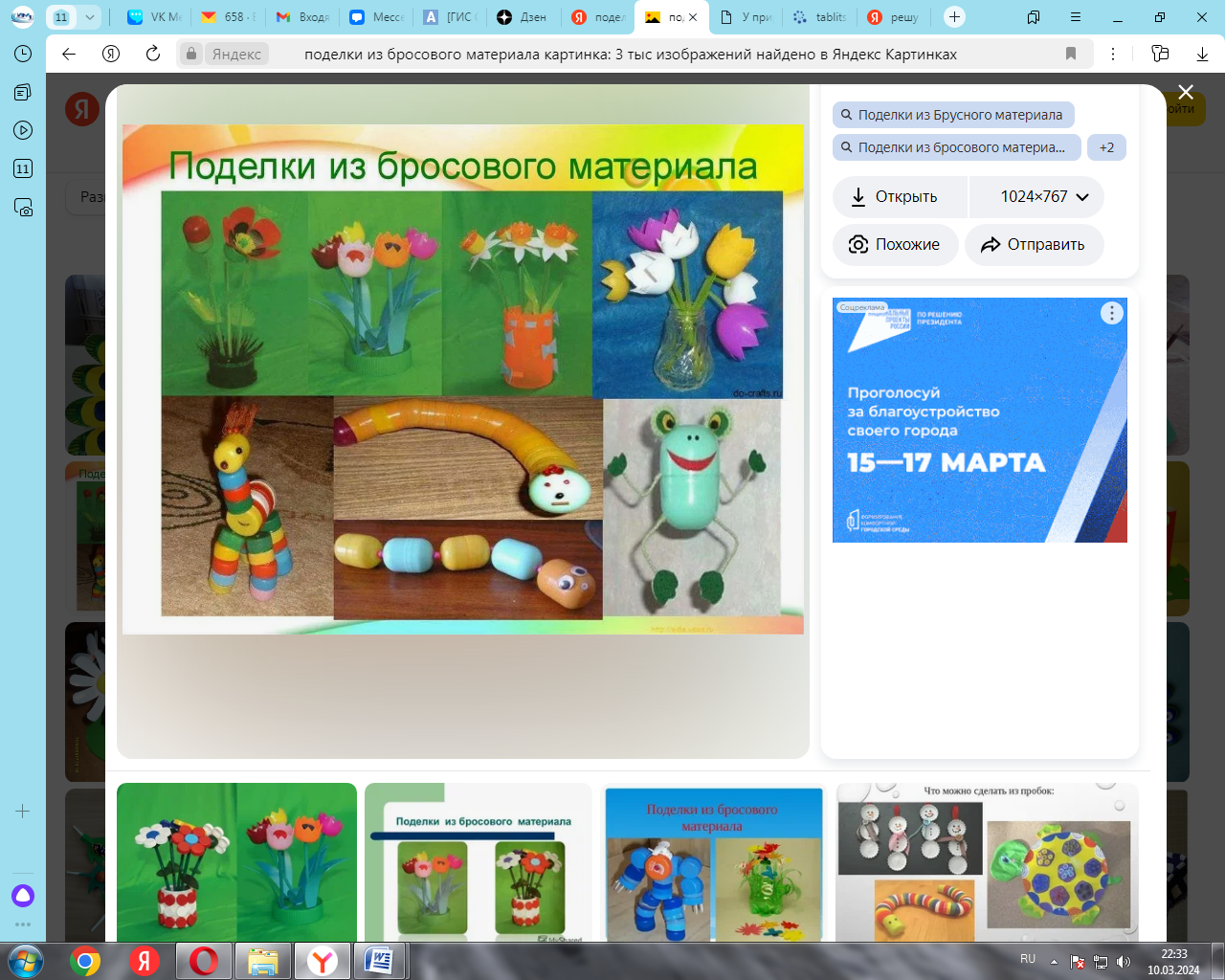 Что такое «бросовый материал»?В каждом доме имеются «ненужные» вещи, которые уже не практичны, не используются и особой пользы от них уже не получить. Такие вещи можно без жалости выкинуть, а можно оставить и изготовить из них то, на что способна ваша фантазия. Использованные вещи и отслужившие свое предметы могут оказаться замечательным материалом для создания разнообразных поделок!
    И это будет не только экономично (дешево) но еще и очень экологично, ведь станет меньше мусора, загрязняющего нашу планету. В результате, вы не просто создадите что-то оригинальное своими руками, но и позаботитесь об экологии!
Не выбрасывайте испортившуюся или старую вещь – вдруг она может стать прекрасной основой поделки для нашего конкурса!Задание: команды изготовляют  любые поделки из бросового материала (одну поделку от команды). Образы, размеры, тематика поделок ничем не ограничены, но, сделаны они должны быть именно из вторсырья.В качестве материалов можно использовать газеты и журналы, пластиковые и стеклянные бутылки, поролон, металлические банки, строительные отходы, другие предметы. Вспомогательными материалами могут быть поролон, пенопласт, лоскутки кожи, ткани, любые другие материалы и отходы, не имеющие материальной ценности.Отчет о выполнении задания оформляется в текстовом документе. В отчете должно быть:Описание материалов, из которых сделана поделка; Приблизительная! оценка стоимости поделки с учетом вспомогательных материалов (клея, краски, элементов декора и др);Назначение поделки, ее применение;Описание этапов изготовления поделки с краткими инструкциями;Фотографии каждого этапа изготовления поделки членами команды (фото вставлены в документ, количество фото не более 1-2 на каждый этап изготовления поделки, фото сжаты);Фото готовой поделки крупным планом с разных ракурсов (вставлено в отчет и отдельным файлом к письму, подписанным названием команды);Критерии оценивания задания:Критерии оценкиСодержание критериевКоличество балловОценка поделки- Наличие поделки; - Выбор материалов, их доступность и стоимость;- Эстетичность выполнения -Сложность изготовления, соответствующая возрасту участников (дополнительно) 3 баллаДо 2-х балловДо 2-х балловДо 2-х  балловНо, не  более 11Оценка описания поделки (отчета)-Наличие и содержание каждого пункта описания  (см. критерии выше) До 2-х баллов за каждый пункт 1-5Но не более 10 балловВыполнение технических требованийВ теме письма указать «Поделка», а в тексте письма должно быть: – Название команды;  - Возрастная номинация; –Образовательное учреждение;-Прикрепленное фото с поделкой, размер фото не более 500 Кб (см. п. 6)До 2-х балловДо 2-х балловВыполнение технических требованийСоблюдение сроков (18.03. 2024 г до 22.00 часов)До 2-х балловМаксимальное количество баллов 27 балловМаксимальное количество баллов 27 балловМаксимальное количество баллов 27 баллов